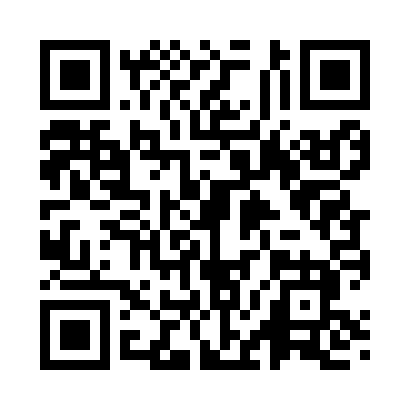 Prayer times for Sac City, Iowa, USAMon 1 Jul 2024 - Wed 31 Jul 2024High Latitude Method: Angle Based RulePrayer Calculation Method: Islamic Society of North AmericaAsar Calculation Method: ShafiPrayer times provided by https://www.salahtimes.comDateDayFajrSunriseDhuhrAsrMaghribIsha1Mon4:035:471:245:279:0110:452Tue4:035:481:245:289:0110:453Wed4:045:481:245:289:0010:444Thu4:055:491:255:289:0010:445Fri4:065:491:255:289:0010:436Sat4:075:501:255:288:5910:427Sun4:085:511:255:288:5910:428Mon4:095:511:255:288:5910:419Tue4:105:521:255:288:5810:4010Wed4:115:531:255:288:5810:3911Thu4:125:541:265:288:5710:3912Fri4:135:541:265:288:5710:3813Sat4:145:551:265:288:5610:3714Sun4:165:561:265:288:5510:3615Mon4:175:571:265:288:5510:3516Tue4:185:581:265:278:5410:3317Wed4:195:591:265:278:5310:3218Thu4:216:001:265:278:5310:3119Fri4:226:001:265:278:5210:3020Sat4:236:011:265:278:5110:2921Sun4:256:021:265:278:5010:2722Mon4:266:031:265:268:4910:2623Tue4:286:041:265:268:4810:2524Wed4:296:051:275:268:4710:2325Thu4:306:061:275:268:4710:2226Fri4:326:071:275:258:4610:2027Sat4:336:081:265:258:4410:1928Sun4:356:091:265:258:4310:1729Mon4:366:101:265:248:4210:1630Tue4:386:111:265:248:4110:1431Wed4:396:121:265:248:4010:13